Veliki Grđevac         Dana 18. listopada 2021. godine svi četvrti razredi naše škole su išli na terensku nastavu. Terenska nastava se održavala u Bjelovaru i Velikom Grđevcu.         Veliki Grđevac je rodni kraj dječjeg pisca Mate Lovraka. Mato Lovrak rođen je 8. ožujka 1899. godine u Velikom Grđevcu. Bio je učitelj i dječji pisac. Njegova najpoznatija djela su „Vlak u snijegu“ i „Družba Pere Kvržice“. Upamtio sam da je Bjelovar nastao 1756. godine i da je u Velikom Grđevcu sačuvan prvi mikser koji je Mato Lovrak poklonio svojoj mami. U muzeju su nam pokazali primjere kako su ljudi prije živjeli, kako su se oblačili, s čime su ratovali i još puno toga.          Siguran sam da se svima jako svidjelo i da su se dobro naigrali i podružili. Volio bih da češće ovako idemo na izlete. Vjerojatno bi se puno djece složilo sa mnom.       Fran Naglić, 4. a razred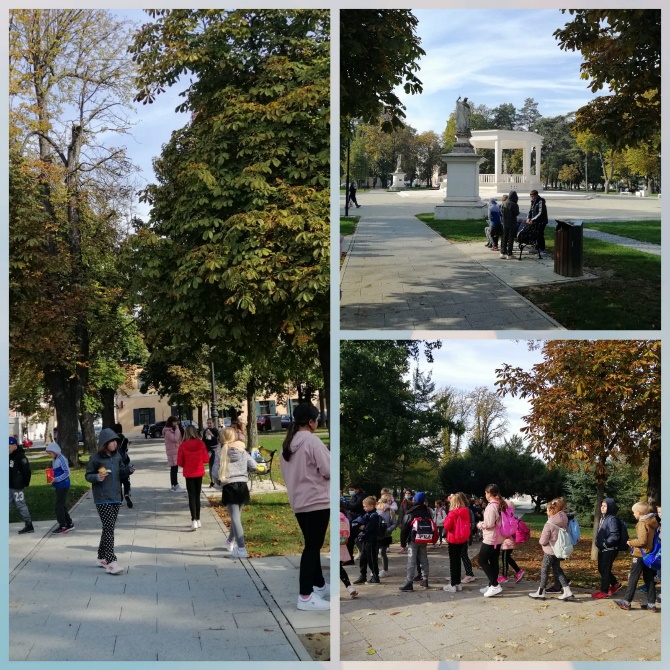 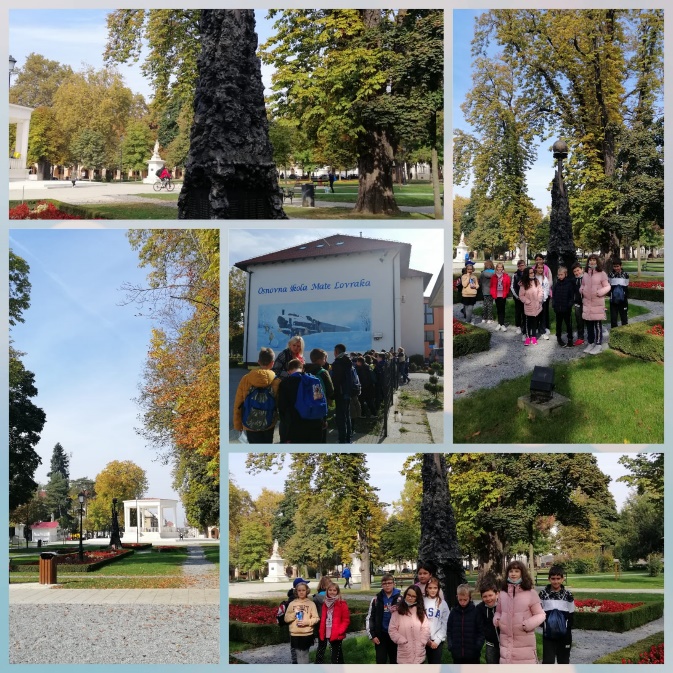 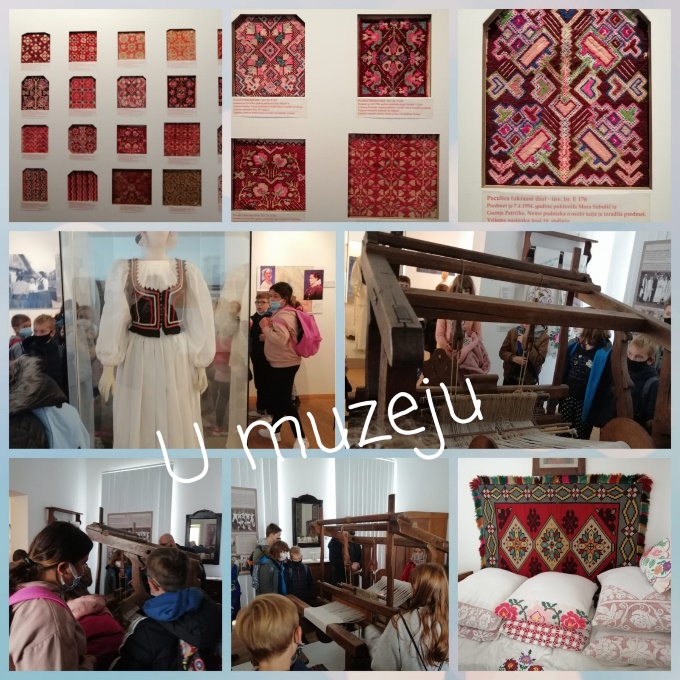 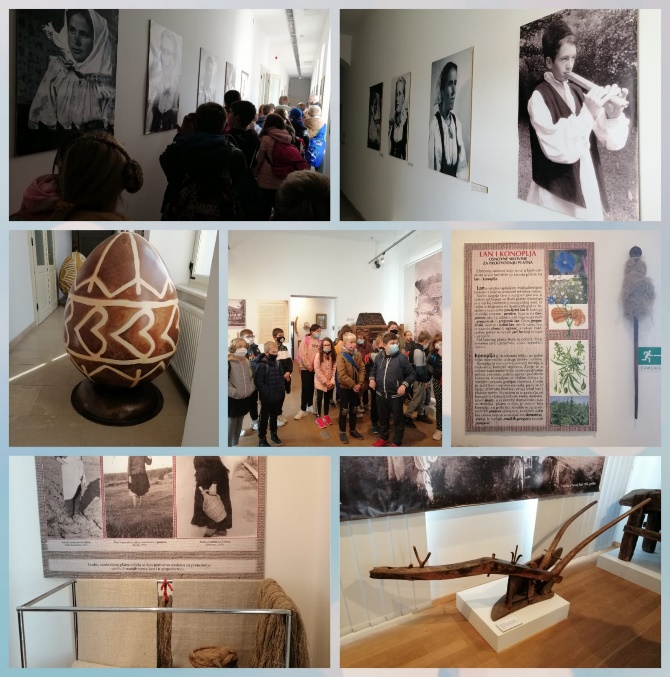 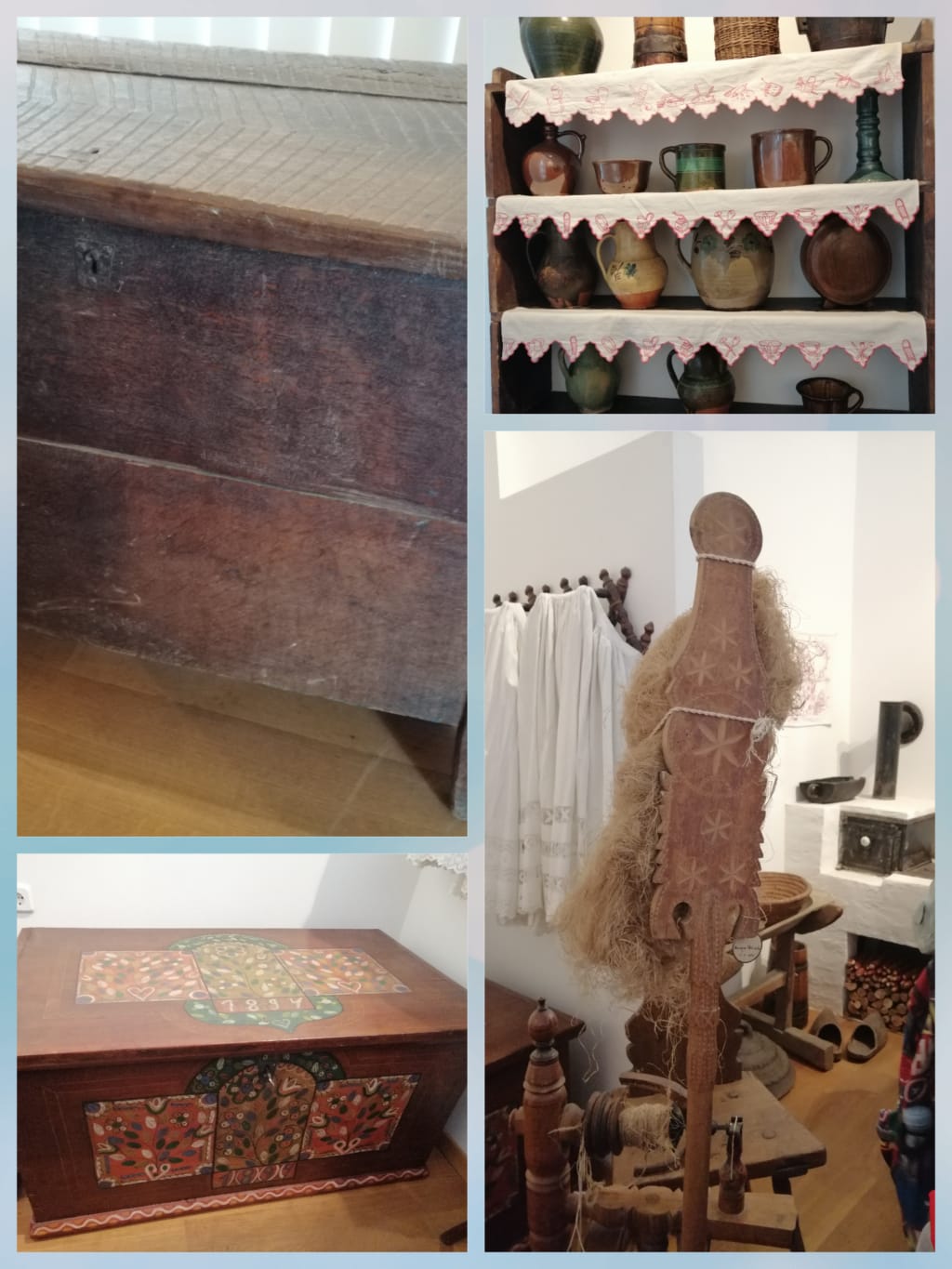 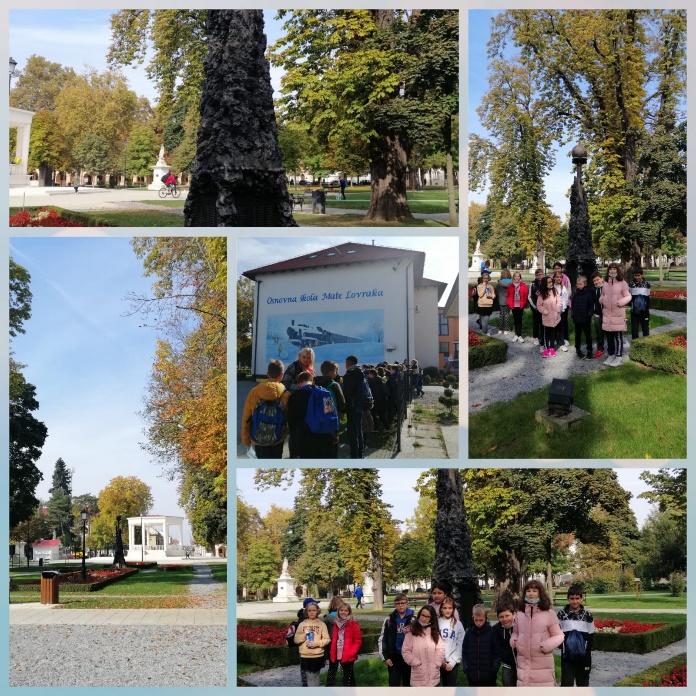 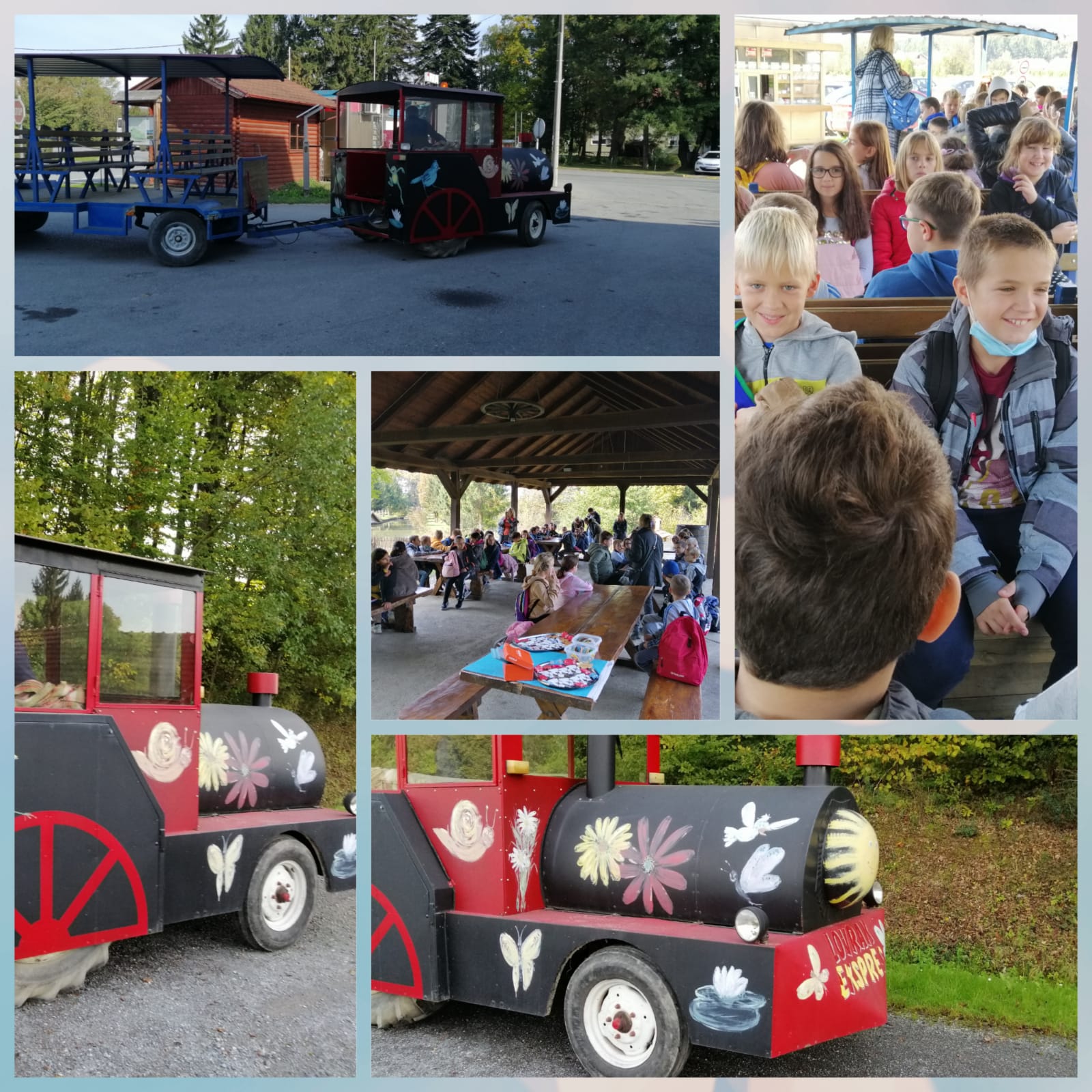 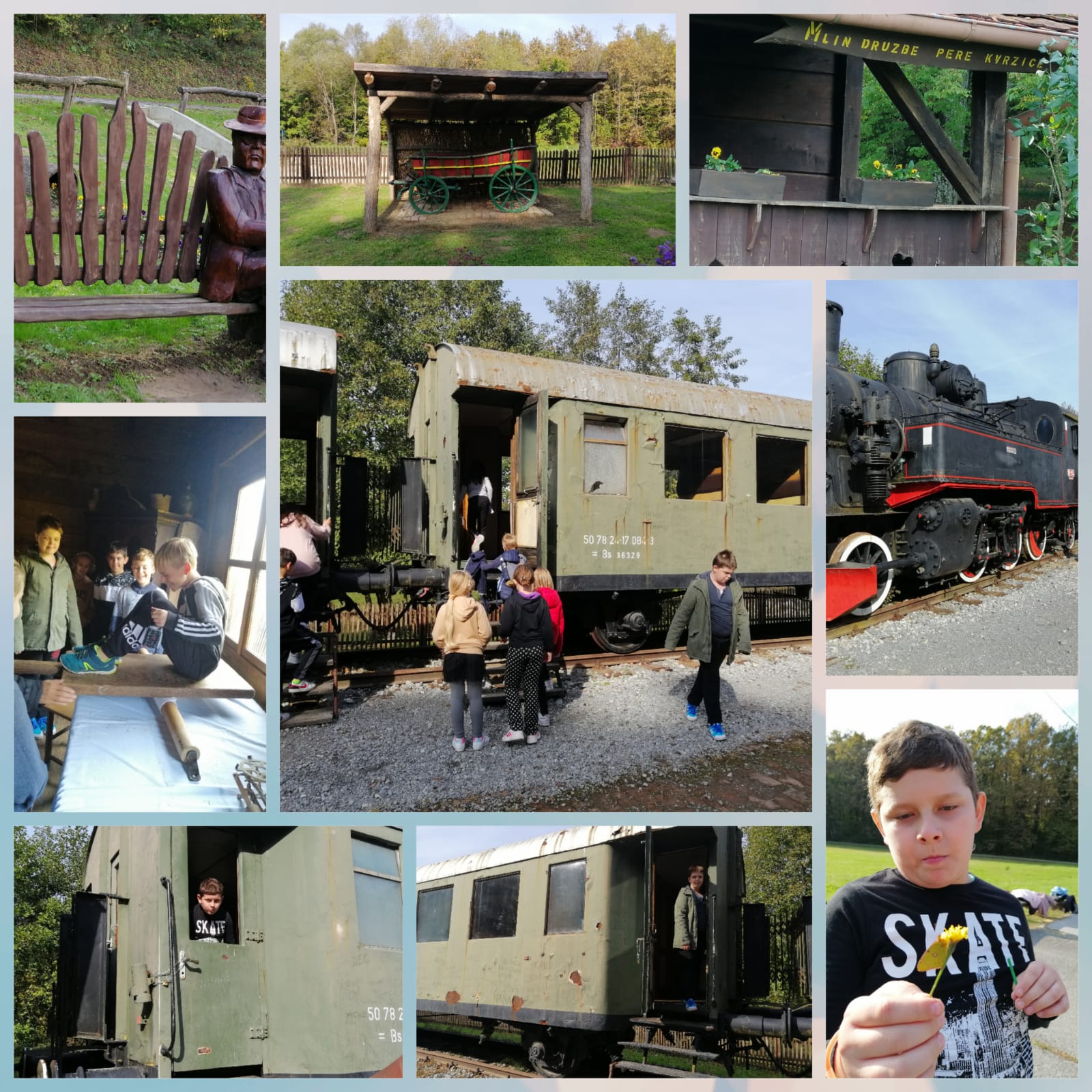 